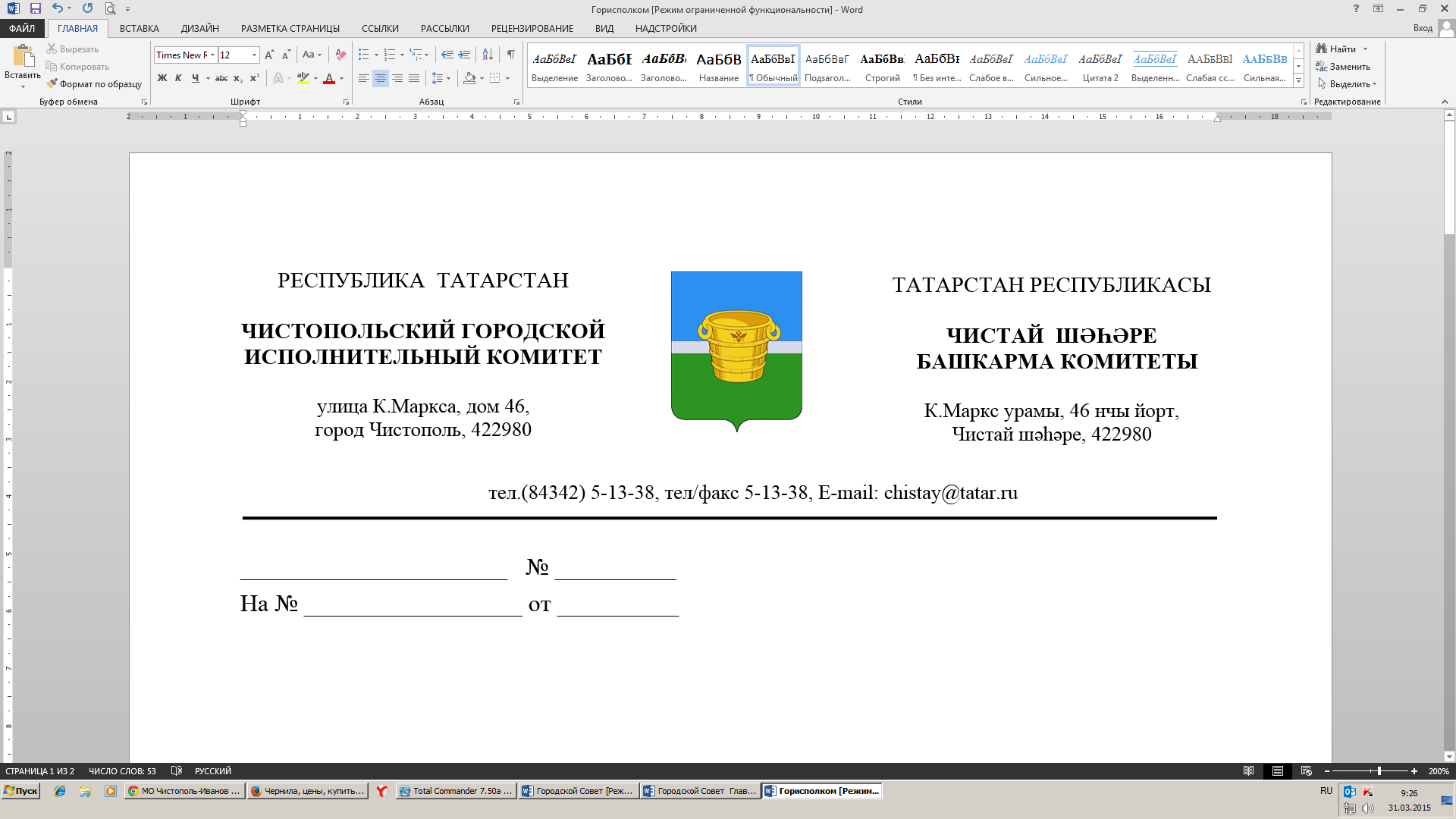 Об утверждении максимального размера дохода, приходящегося на каждого члена семьи или одиноко проживающего гражданина и стоимости имущества, находящегося в собственности членов семьи или одиноко проживающего гражданина и подлежащего налогообложению на 2023 годРуководствуясь  ст.91.3  Жилищного кодекса Российской Федерации, в соответствии с Законом Республики Татарстан №13-3PT «О реализации прав граждан на предоставление им жилых помещений по договорам найма жилых помещений жилищного фонда социального использования» от 16.03.2015 и Методикой определения максимального размера дохода, приходящегося на каждого члена семьи или одиноко проживающего гражданина и подлежащего налогообложению, изложенной в приложении к указанному закону, а так же основываясь на письмо №18 от 31.01.2023 года  Некоммерческого партнерства «Союз оценщиков Республики Татарстан», Чистопольский городской Исполнительный комитетПОСТАНОВЛЯЕТ:Установить максимальный размер дохода граждан для принятия решения о признании граждан нуждающимися в предоставлении жилых помещений по договорам найма жилых помещений жилищного фонда социального использования на 2023 год:Максимальный размер стоимости имущества, находящегося в собственности членов семьи и подлежащего налогообложению на каждого члена семьи – 738 630 рублей.Максимальный размер среднемесячного совокупного дохода приходящегося на каждого члена семьи – 21 464 рублей.Главному специалисту отдела жилищной политики Чистопольского городского Исполнительного комитета использовать показатели, указанные в подпунктах 1.1 и 1.2 настоящего постановления, при признании граждан нуждающимися в предоставлении жилых помещений по договорам найма  жилых помещений жилищного фонда социального использования.Главному специалисту отдела жилищной политики Чистопольского городского Исполнительного комитета обеспечить размещение настоящего   постановления на официальном портале правовой информации Республики Татарстан  (pravo.tatarstan.ru) и разместить на официальном сайте Исполнительного комитета Чистопольского муниципального района Республики Татарстан (http://chistopol.tatar.ru/).Контроль за исполнением настоящего постановления возложить на заместителя руководителя Чистопольского городского Исполнительного комитета.   Руководитель    городскогоИсполнительного комитета	И.Ф.Рахимов          		                      Постановление29.03.2023г.Чистополь              Карар№40